Direct Invoicing – 15.0  – Any Database – Program NVEDIT – Invoice Edit & DeleteAR Global Parameters – DS20 ScreenDI File Audit Parameters – Invoice Header is “B” or “Y” 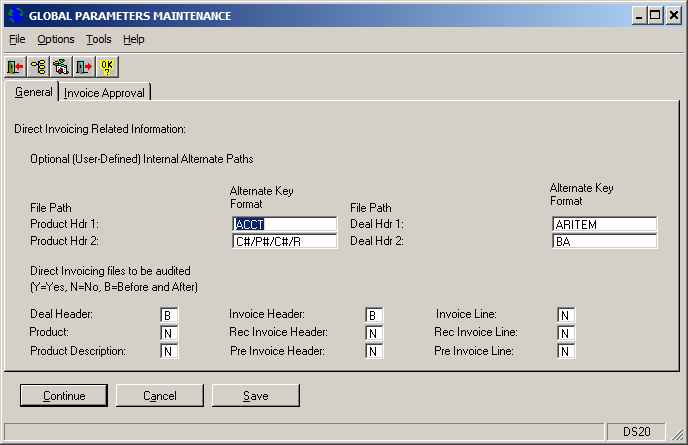 Go to DI Invoice Entry and enter an Invoice.In this case Coy is 001 – Customer is DANOFOR01 – Invoice Num is 138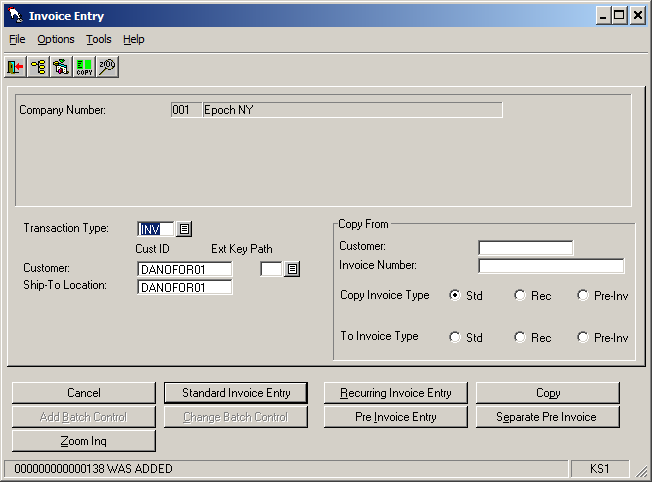 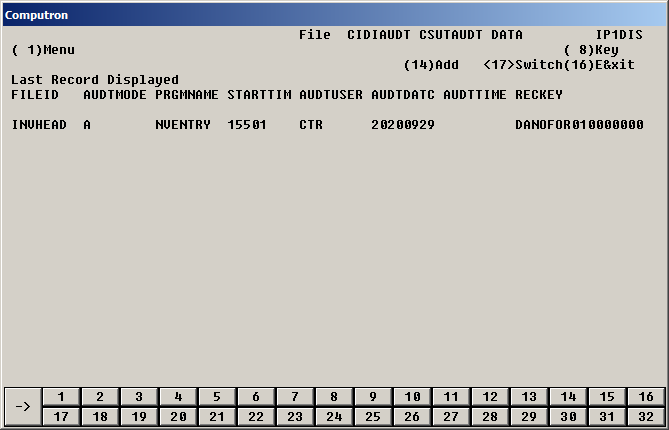 Now use program NVEDIT – Di Invoice Edit and Delete to change the same invoice.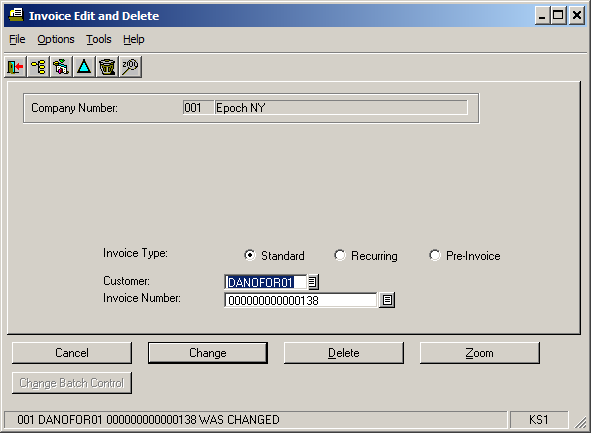 Use CSDISPLY again  to look at DI Audit file.We should see that there are records with Audit Mode = “B” (Before) and “C” (Change). However, neither of these records are here. See below.Set AR Global Parameters DS20 as follows:Rec Invoice Header = “B” (or “Y”)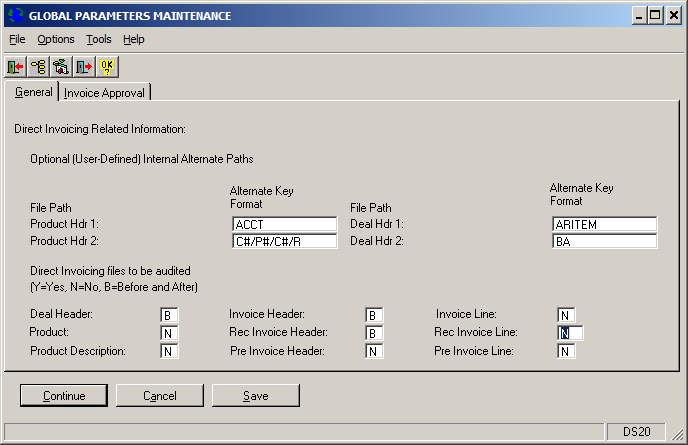 Now use program NVEDIT – Di Invoice Edit and Delete to again change the same invoice.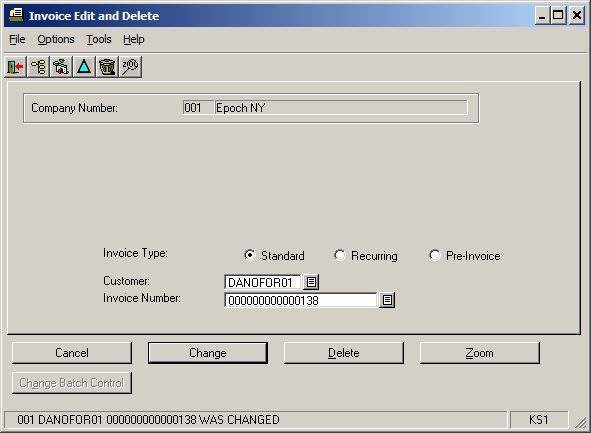 Use CSDISPLY again  to look at DI Audit file.We should see that there are records with Audit Mode = “B” (Before) and “C” (Change).  As well as the original “A” (Add) record.We now correctly see these records.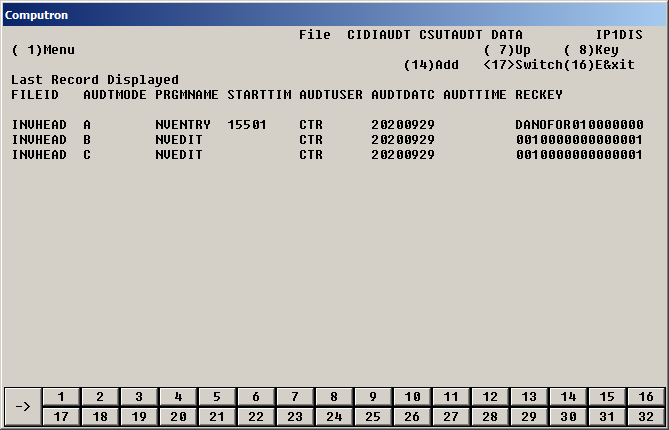 